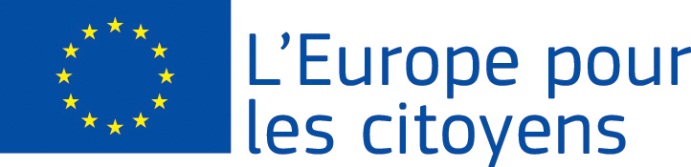 Le projet « … » a été financé par l'Union européenne dans le cadre du programme "L'Europe pour les citoyens"Applicable au Volet 2, Mesure 2.1 – "Jumelage de villes”Applicable au Volet 2, Mesure 2.1 – "Jumelage de villes”Participation: le projet a permis de réunir … citoyens, dont … provenant de la ville de … (pays),  … de la ville de …. (pays) etc.Lieu/Dates: la rencontre a eu lieu à … (ville, pays) du jj/mm/aaaa  au  jj/mm/aaaaDescription succincte:La journée du jj/mm/aaaa  a été consacrée à … La journée du jj/mm/aaaa  a été consacrée à …  etc.Participation: le projet a permis de réunir … citoyens, dont … provenant de la ville de … (pays),  … de la ville de …. (pays) etc.Lieu/Dates: la rencontre a eu lieu à … (ville, pays) du jj/mm/aaaa  au  jj/mm/aaaaDescription succincte:La journée du jj/mm/aaaa  a été consacrée à … La journée du jj/mm/aaaa  a été consacrée à …  etc.Applicable au Volet 2, Mesure 2.2 – "Réseaux de villes"Mesure 2.3 – "Projets de la société civile" Volet 1 – "Mémoire européenne"Applicable au Volet 2, Mesure 2.2 – "Réseaux de villes"Mesure 2.3 – "Projets de la société civile" Volet 1 – "Mémoire européenne"…  évènements ont été mis en œuvre dans le cadre de ce projet:Evénement 1 Participation: Il a permis de réunir … citoyens, dont … provenant de la ville de … (pays),  … de la ville de …. (pays) etc.Lieu/Date: l’événement a eu lieu à … (ville, pays)  du jj/mm/aaaa  au  jj/mm/aaaaDescription succincte: Il a été consacré à ….Evénement 2Participation: Il a permis de réunir … citoyens, dont … provenant de la ville de … (pays),  … de la ville de …. (pays) etc.Lieu/Date: l’événement a eu lieu à … (ville, pays)  du jj/mm/aaaa  au  jj/mm/aaaaDescription succincte: Il a été consacré à ….Evénement 3Participation: Il a permis de réunir … citoyens, dont … provenant de la ville de … (pays),  … de la ville de …. (pays) etc.Lieu/Date: l’événement a eu lieu à … (ville, pays)  du jj/mm/aaaa  au  jj/mm/aaaaDescription succincte: Il a été consacré à ….Evénement 4, 5 etc.…  évènements ont été mis en œuvre dans le cadre de ce projet:Evénement 1 Participation: Il a permis de réunir … citoyens, dont … provenant de la ville de … (pays),  … de la ville de …. (pays) etc.Lieu/Date: l’événement a eu lieu à … (ville, pays)  du jj/mm/aaaa  au  jj/mm/aaaaDescription succincte: Il a été consacré à ….Evénement 2Participation: Il a permis de réunir … citoyens, dont … provenant de la ville de … (pays),  … de la ville de …. (pays) etc.Lieu/Date: l’événement a eu lieu à … (ville, pays)  du jj/mm/aaaa  au  jj/mm/aaaaDescription succincte: Il a été consacré à ….Evénement 3Participation: Il a permis de réunir … citoyens, dont … provenant de la ville de … (pays),  … de la ville de …. (pays) etc.Lieu/Date: l’événement a eu lieu à … (ville, pays)  du jj/mm/aaaa  au  jj/mm/aaaaDescription succincte: Il a été consacré à ….Evénement 4, 5 etc.